Abies forrestiiAbutilon ‘Ashford Red’ Abutilon ‘Pink Parasol'Abutilon Nabob (Dark red)Acer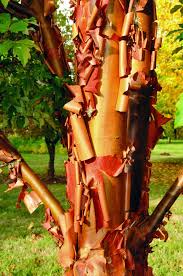 Acer griseum 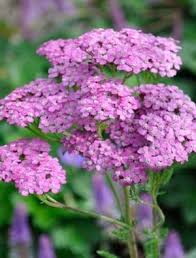 Achillea millefolium     lilac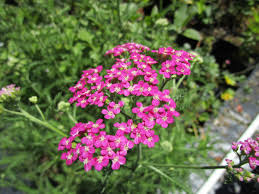 Achillea millefolium    pinkAcis nicaeensis French Snowflake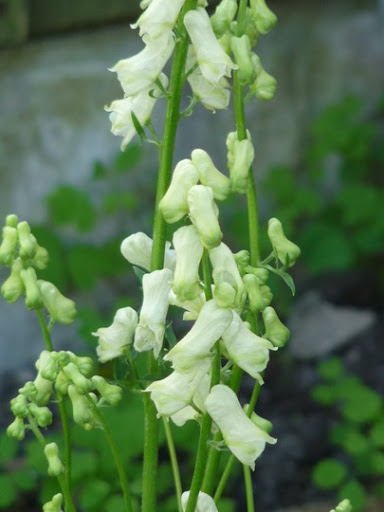 Aconitum ‘Ivorine’Aconitum elwesii 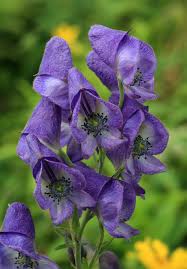 Aconitum sachalinense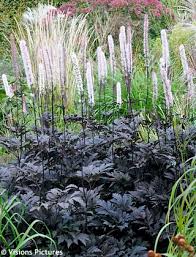 Actaea simplex 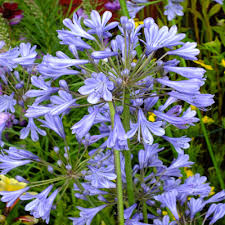  Agapanthus blueAgapanthus Ex Keith Wiley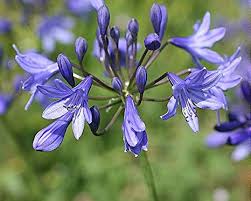 Agapanthus 'Morning Star'	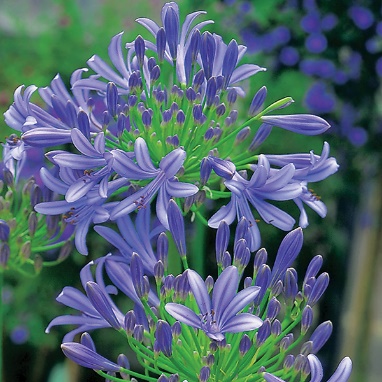 Agapanthus Headbourne hybrids Agapanthus ‘Queen Mother’Agapanthus white-flowered 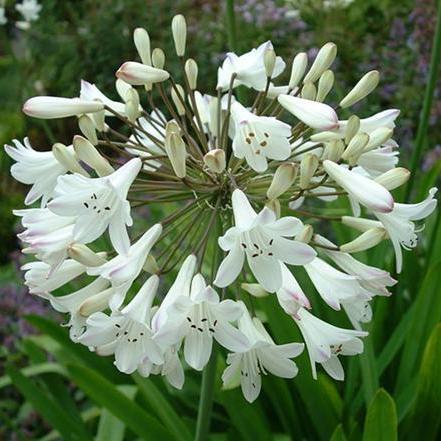 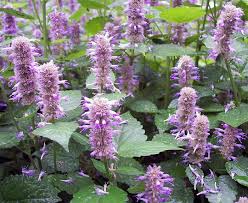 Agastache rugosa ‘Honey Bee Blue’Albuca  Shawii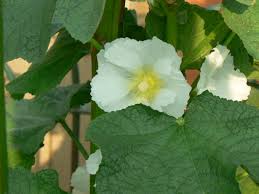 Alcea rosea   white-flowered	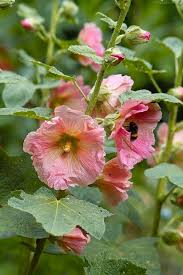 Alcea rosea    apricot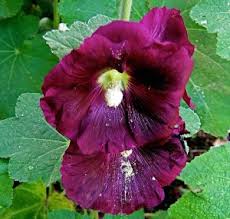 Alcea rosea    burgundy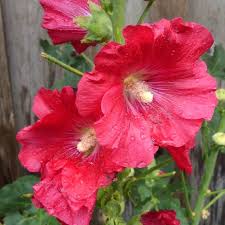 Alcea rosea    coral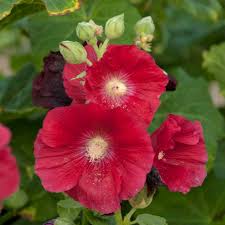 Alcea rosea     red 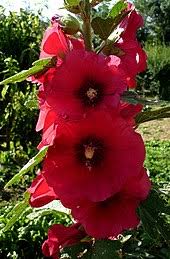 Alcea rosea     deep red 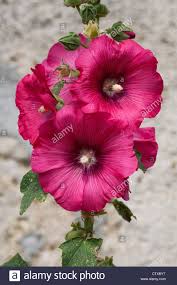 Alcea rosea    dark pink 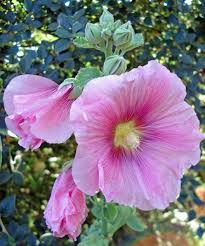 Alcea rosea    pink 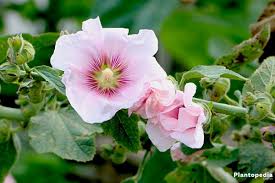 Alcea rosea small pink 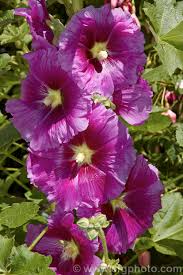 Alcea rosea magenta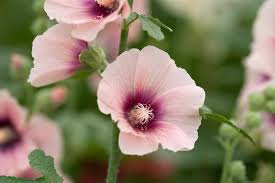 Alcea rosea cream with dark centreAlcea rosea pale pink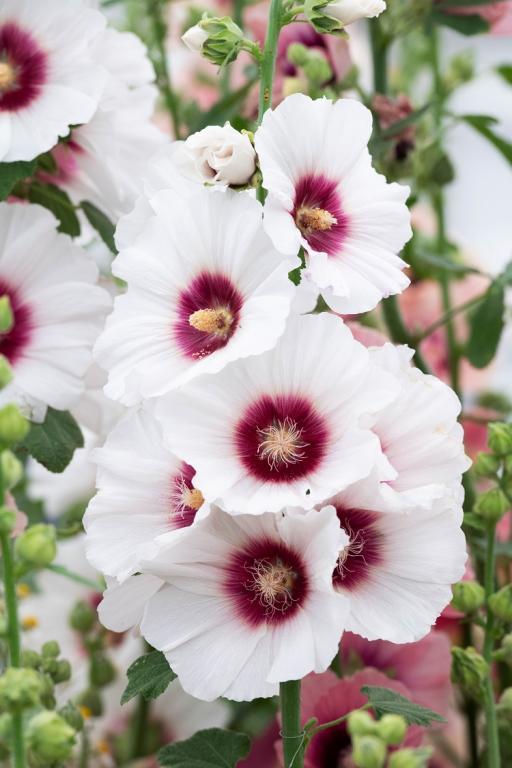 Alcea rosea white withburgundy centre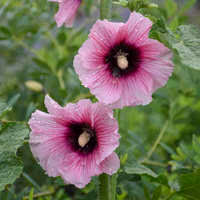 Alcea rosea pink with burgundy centre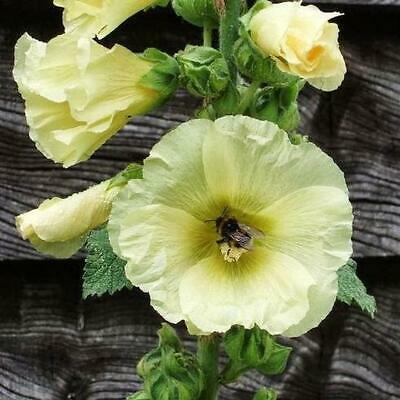 Alcea rosea lemon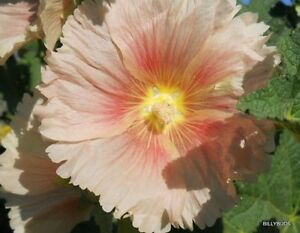 Alcea rosea yellow and orange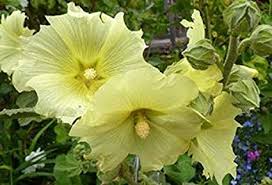 Alcea rosea yellow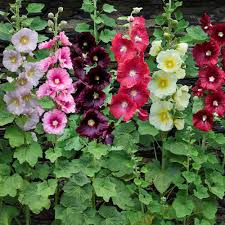 Alcea rosea mixedAllium small flowers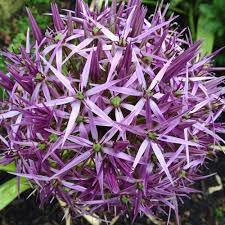 Allium cristophii 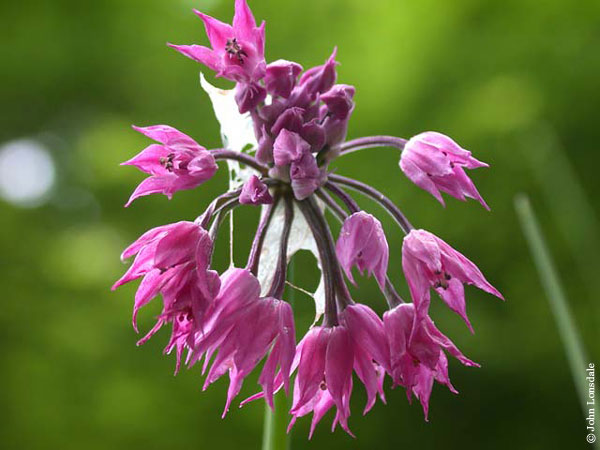 Allium cyathophorum var. farreriAllium fistulosum Welsh Onion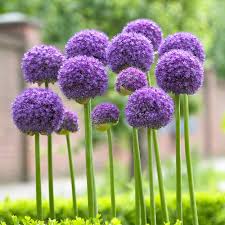 Allium 'Gladiator'Allium ‘Gladiator’ giant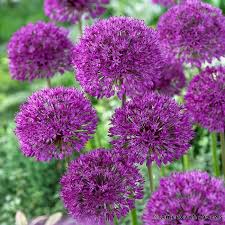 Allium hollandicum ‘Purple Sensation’ 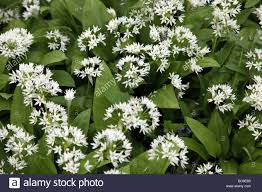 Allium oleraceum Allium siculum Sicilian Honey Garlic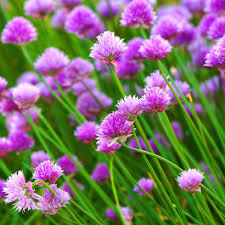 Allium schoenoprasum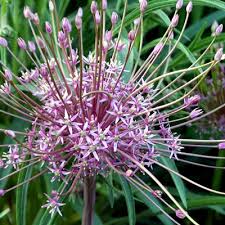 Allium schubertii 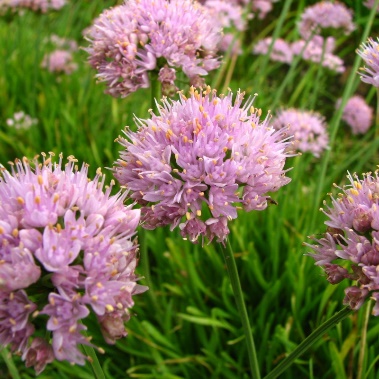 Allium senescens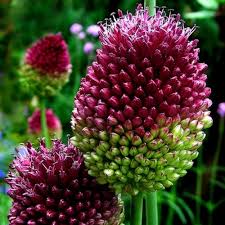 Allium sphaerocephalon 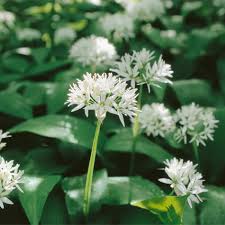 Allium tuberosum 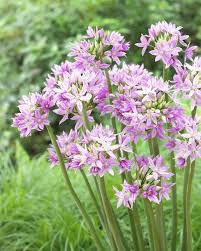 Allium unifolium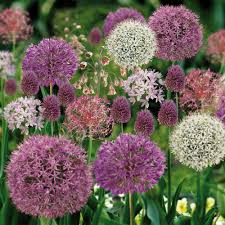 Allium mixed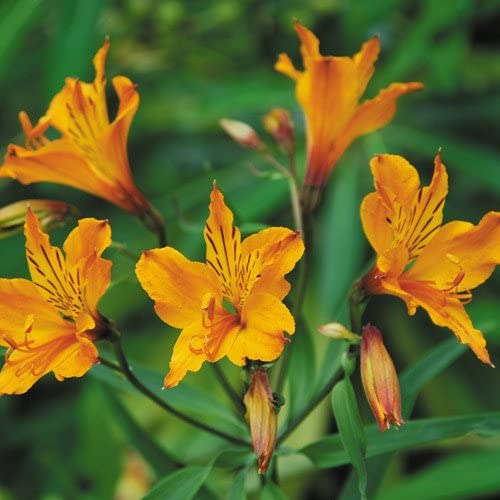 Alstroemeria aurantiacaAlstroemeria aureaAlthaea armeniaca (mallow)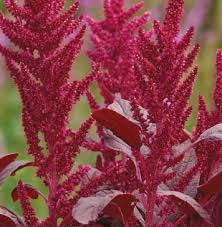 Amaranthus cruentus Amaranthus ‘Pony Tails mixed’ (Love Lies Bleeding)Amberboa ‘Desert Star’Ammi majus ‘Graceland’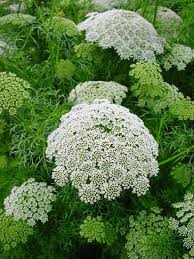 Ammi visnaga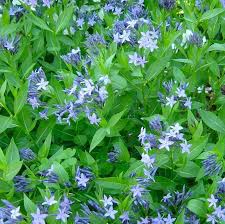 Amsonia ‘Blue Ice’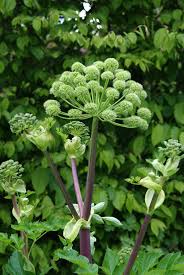 Angelica archangelica 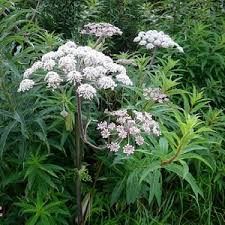 Angelica sylvestris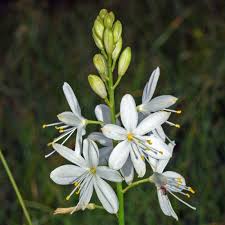 Anthericum ramosum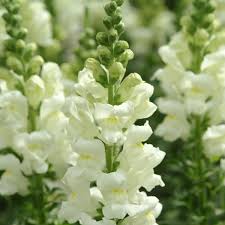 Antirrhinum white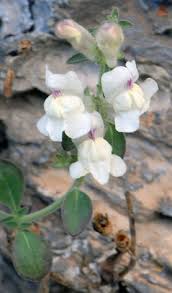 Antirrhinum sempervirens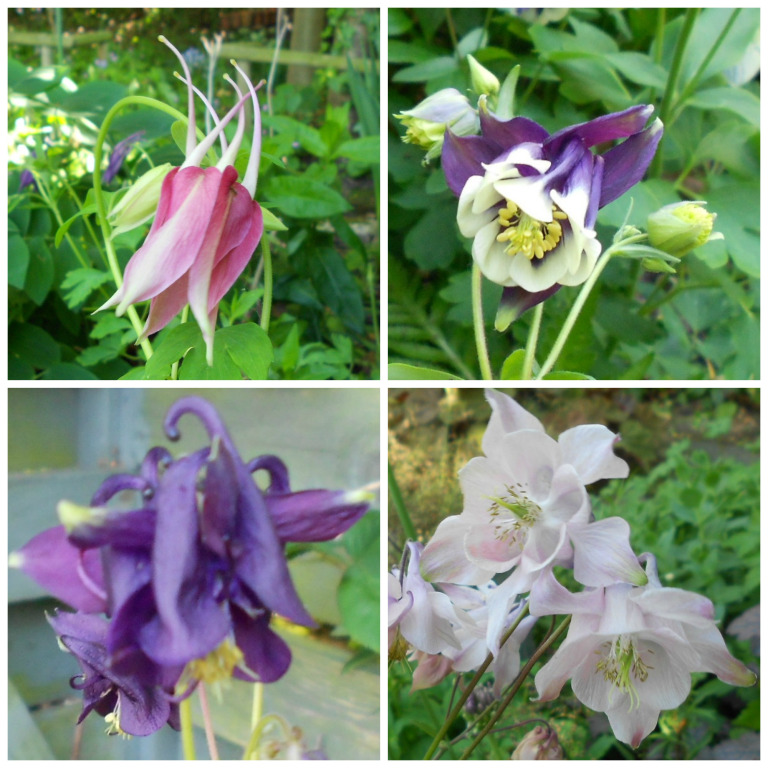 Aquilegia Off white- slightlypink-flowered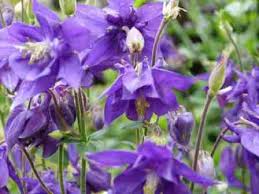 Aquilegia purple-flowered 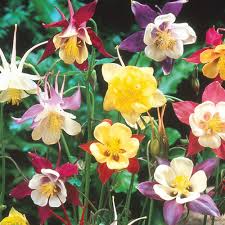 Aquilegia mixed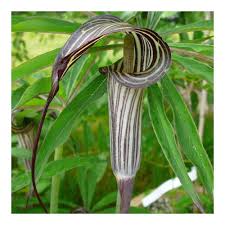 Arisaema consanguineum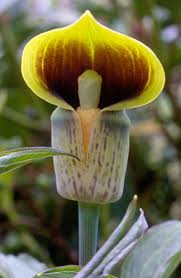 Arisaema flavum 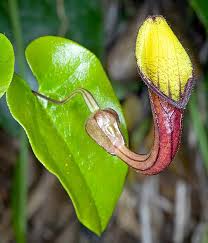 Aristolochia sempervirens 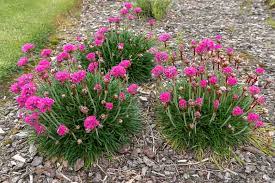 Armeria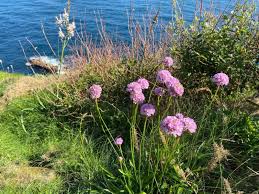 Armeria euscadiensis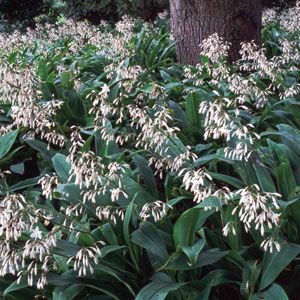 Arthropodium cirratum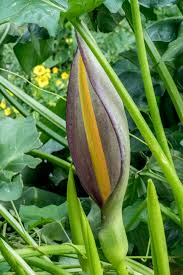 Arum concinnatum 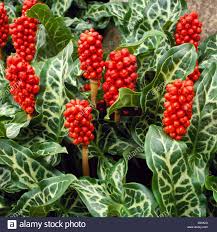 Arum italicum 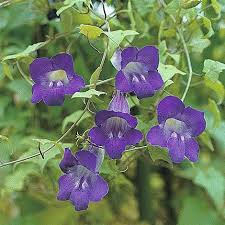 Asarina scandensAsclepias tuberosa orange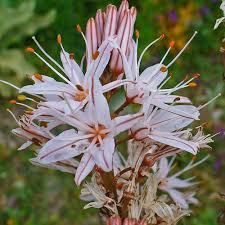 Asphodelus ramosus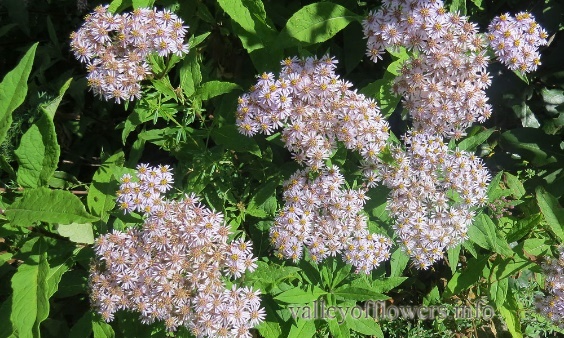 Aster albescens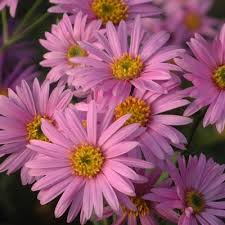 Aster 'Pink Zenith'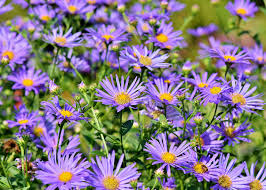 Aster purple-flowered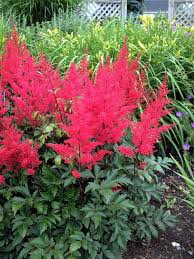 Astilbe red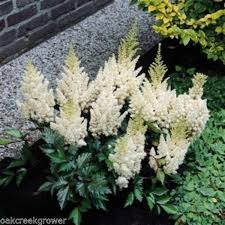 Astilbe white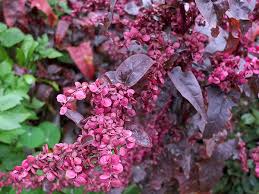 Atriplex hortensis (Red Orache)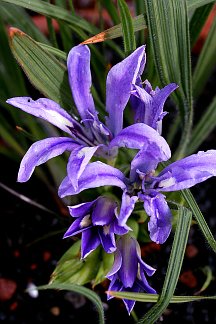 Babiana sp.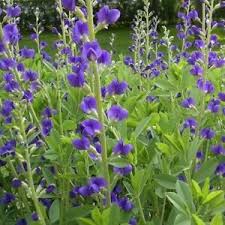 Baptisia australis 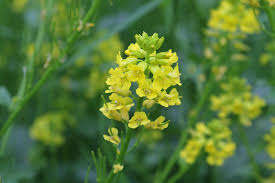 Barbarea vulgaris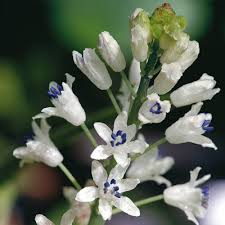 Bellevalia romana 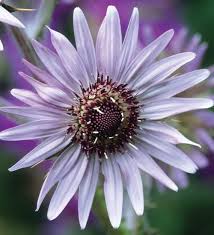 Berkheya purpurea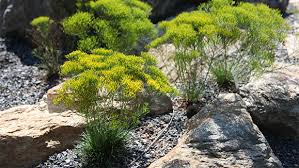 Bigelowia nuttallii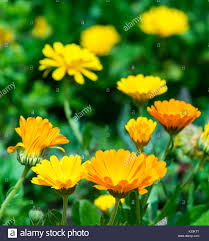 Calendula officinalis mixed	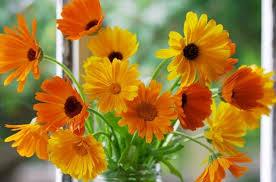 Calendula orange and yellow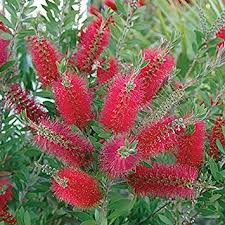 Callistemon (Red Bottlebrush)Camassia leichtlinii ‘Alba’Campanula alliariifolia (Cornish Bellflower)Campanula lactiflora ‘Alba’Campanula latifolia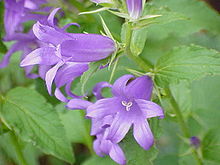 Campanula latifolia 'Roger Wood'Campanula trachelium 	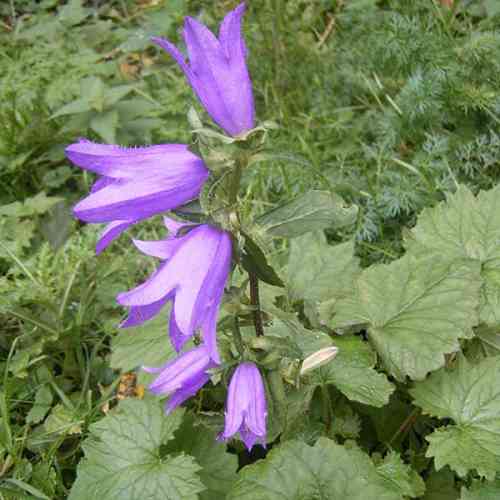 Canna ‘Madame Angèle Martin' pale salmonCanna orangeCanna yellow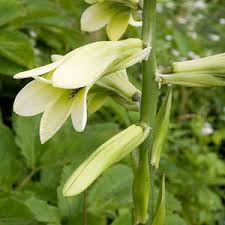  Cardiocrinum cordatumCardiocrinum giganteum 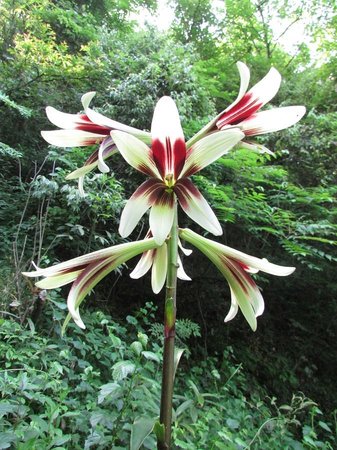 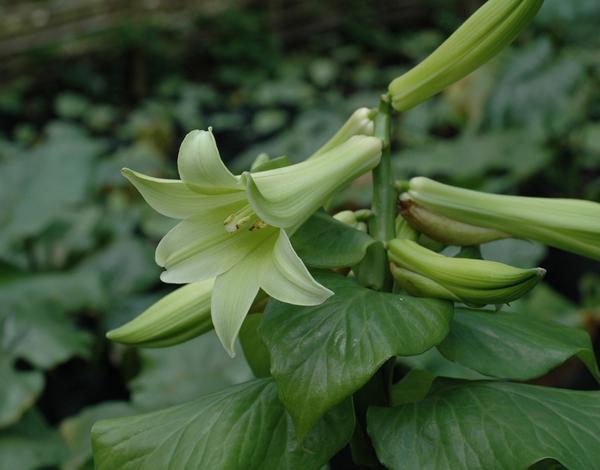 Cardiocrinum giganteum pale green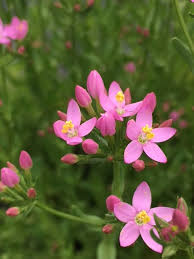 Centaurium erythraea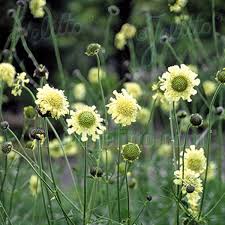 Cephalaria gigantea 	 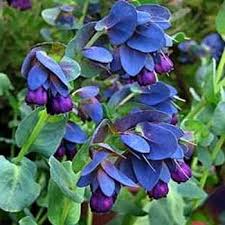 Cerinthe major ‘Purpurescens’ 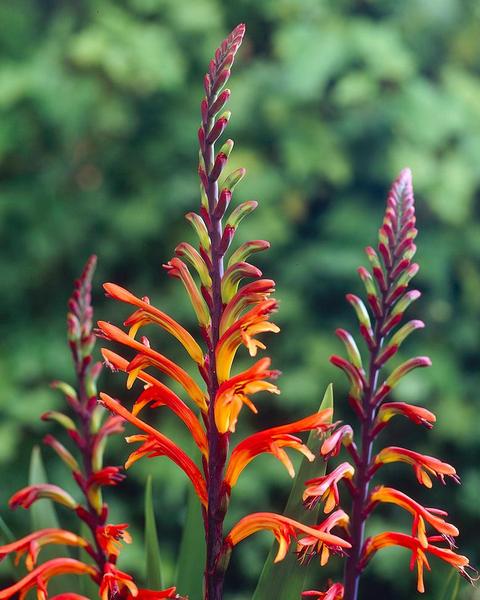 Chasmanthe floribunda           	                             'African Flag'                                               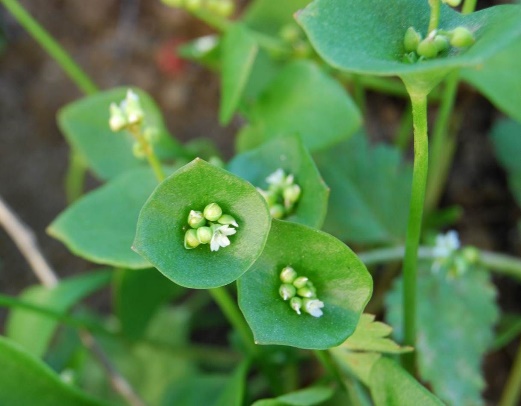 Claytonia perfoliata (syn. Montia perfoliata)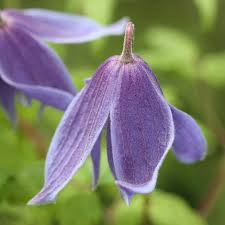 Clematis alpina 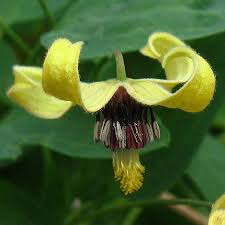 Clematis intrica 'Harry Smith'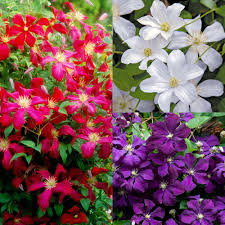 Clematis viticellaCleome hassleriana 'Helen Campbell' scented white flowersClivia miniata ‘Chubb’s Peach’Clivia miniata ‘Field Marshall’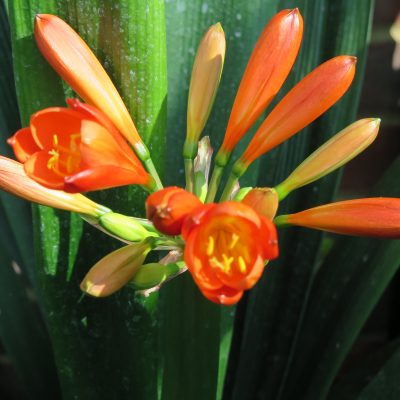 Clivia miniata orange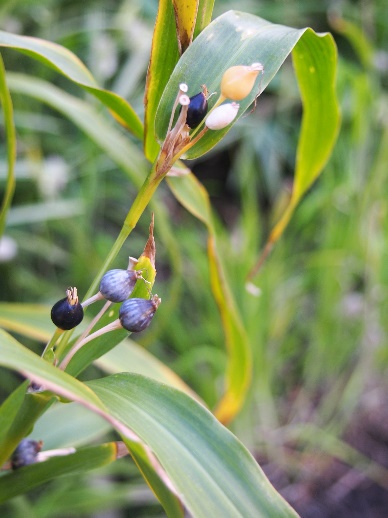 Coix lacryma-jobi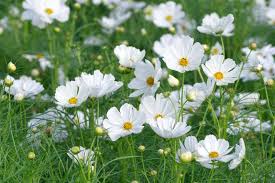 Cosmos bipinnatus white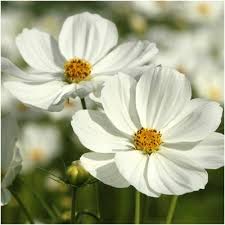 Cosmos bipinnatus ‘Purity’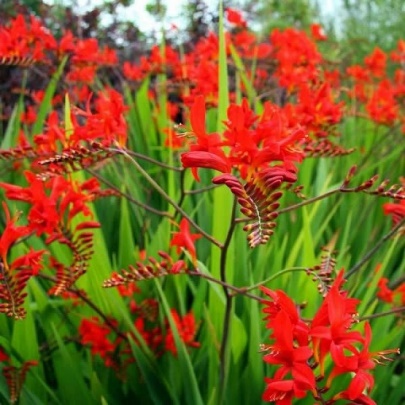 Crocosmia ‘Lucifer’ 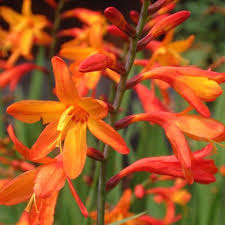 Crocosmia red orange flower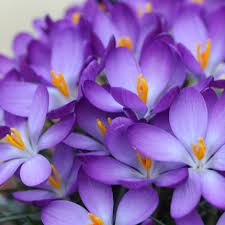 Crocus tommasinianus 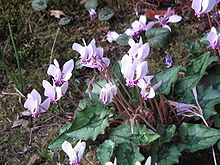 Cyclamen hederifolium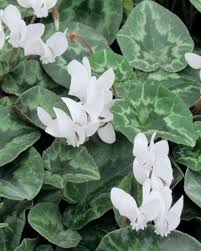 Cyclamen hederifolium 'Album'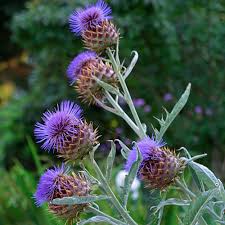 Cynara cardunculus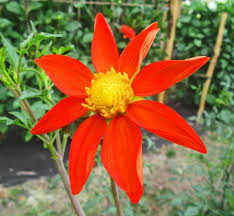 Dahlia coccinea var. palmeriDahlia merckii  Pink single flowers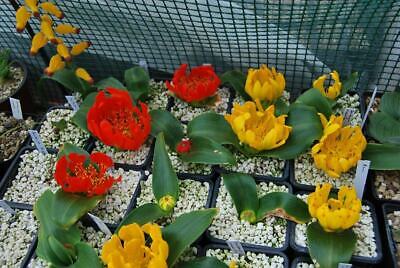 Dalbenya aurea - Hyacinth family (rare)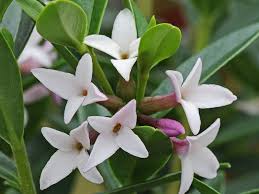 Daphne tangutica Datura stramonium (Thorn Apple)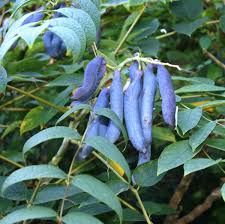 Decaisnea fargesii 	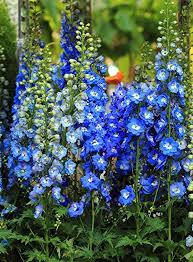 Delphinium blues 	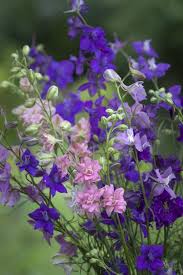 Delphinium dark blueDelphinium pinkDelphinium purple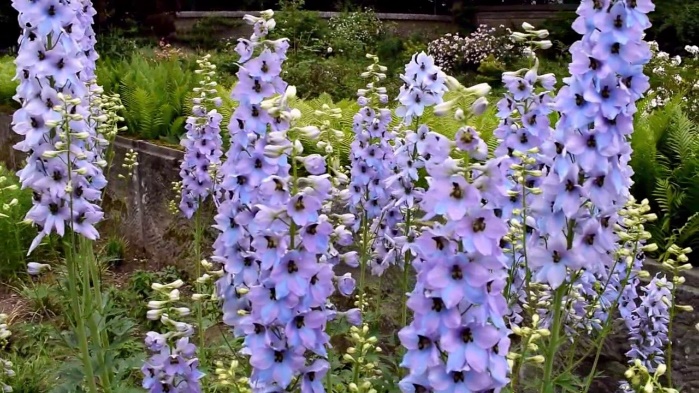 Delphinium requienii 	Delphinium requienii mauve grey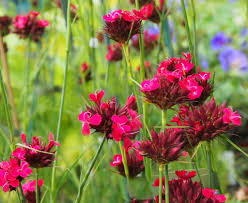 Delphinium sky blueDianthus barbatus (Sweet William)Dianthus carthusianorum 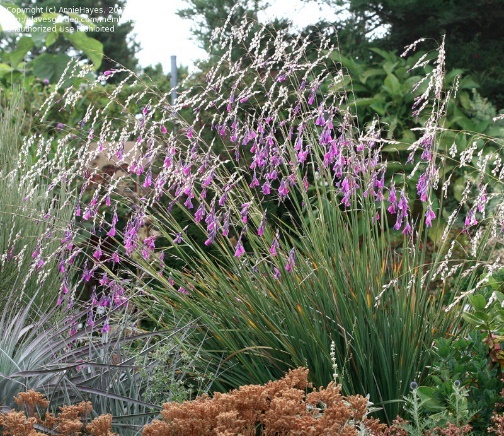 Dierama (mixed)Dierama pink and coral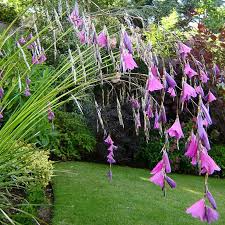 Dierama pulcherrimum 	Digitalis ferruginea (Rusty Foxglove)Digitalis ferruginea ‘Gigantea’ (apricot-brown foxglove)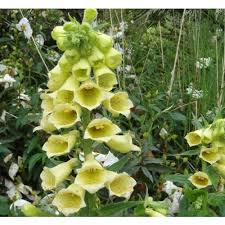 Digitalis grandifloraDigitalis lutea 	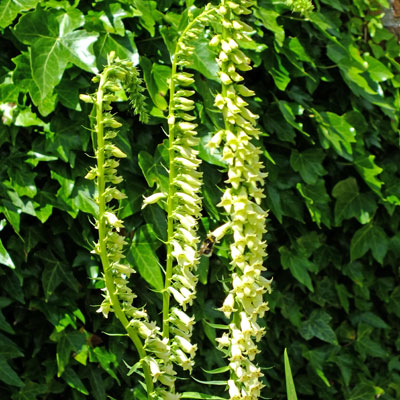 Digitalis (mixed)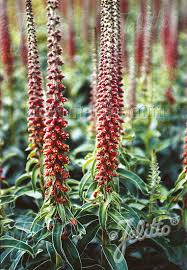 Digitalis parviflora 	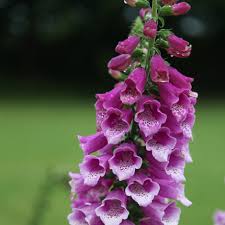 Digitalis purpurea 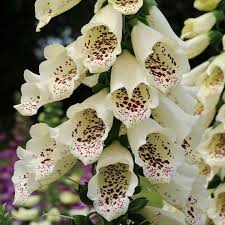 Digitalis purpurea cream-flowered 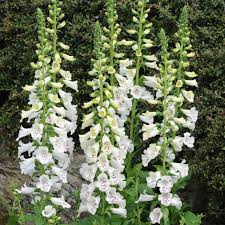 Digitalis purpurea white-flowered Dregea sinensis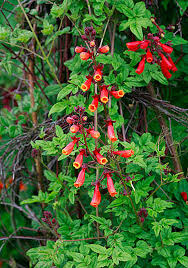 Eccremocarpus scaber 	Echinacea ‘Hot Papaya’Echinacea pallida pale purple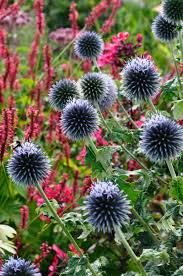 Echinops (Globe Thistle)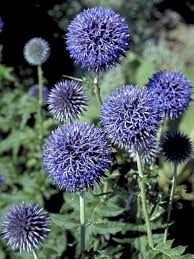 Echinops ritro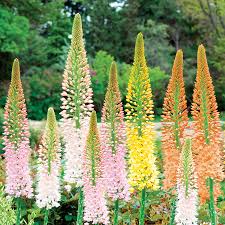 Eremerus hybridsErigeron ‘Sea Breeze’Erodium manescavii (Heron’s Bill)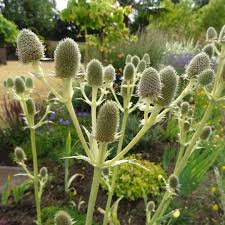 Eryngium agavifolium Eryngium ‘Big Blue’Eryngium ‘Blue Waves’Eryngium bourgatti bluesEryngium varifolium Eucomis bicolorEuonymus europaea (European spindle)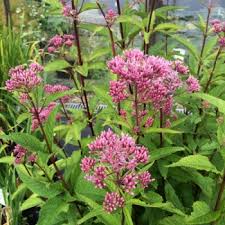 Eupatorium purpureum 	Euphorbia lathyris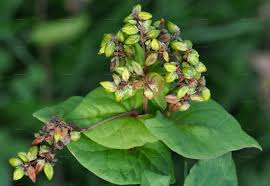 Fagopyrum tataricum (Buckwheat)FatsiaFerrula communis (giant fennel)Filipendula rubra Venusta' (Queen of the Prairie)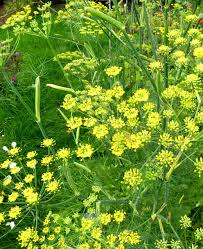 Foeniculum vulgare (Fennel) 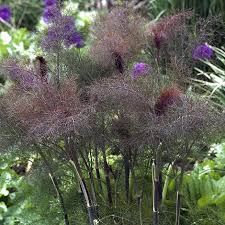 Foeniculum vulgare ‘Purpureum’Francoa ramosa (Bridal Wreath0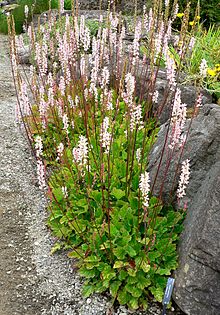 Francoa sonchifolia 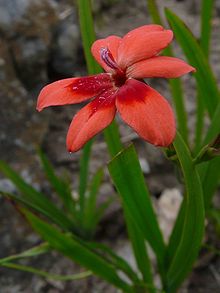 Freesia laxa 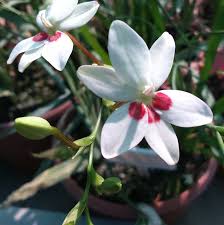 Freesia laxa ‘Joan Evans’Freesia laxa orange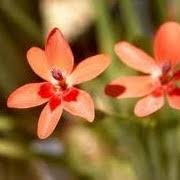 Freesia laxa Orange with red spot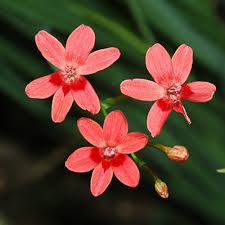 Freesia laxa red-floweredFreesia laxa (syn. Anomatheca)blue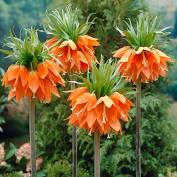 Fritillaria imperialisFritillaria imperialis ‘Aurora’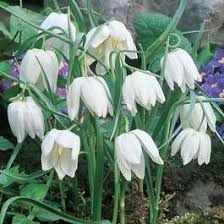 Fritillaria meleagris 'Alba'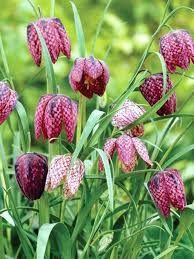 Fritillaria meleagris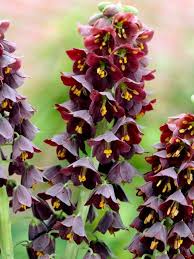 Fritillaria persicaGaltonia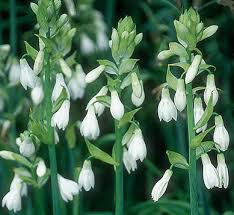 Galtonia candicans 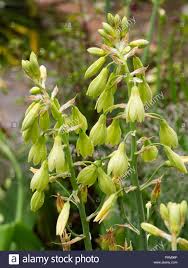 Galtonia princeps Galtonia regalis (Golden Berg Lily)  greenish/yellow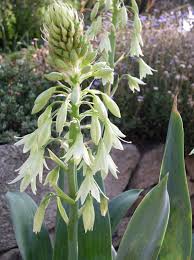 Galtonia viridiflora dwarf form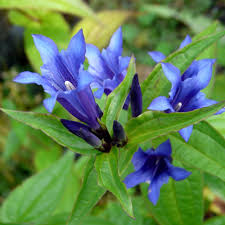 Gentiana asclepiadea Geranium maculatum  Geranium nodosum ‘Blueberry Ice’Geranium nodosum ‘Hexham Big Eye’Geranium pratenseGeranium psilostemon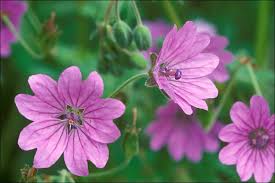 Geranium pyrenaicum Geranium pyrenaicum f. albiflorum Geranium schlechteriGeum single orange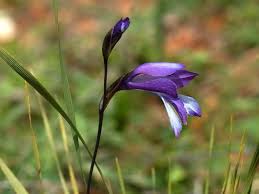 Gladiolus atroviolaceusGladiolus dalenii (Dragon’s Head Lily)Gladiolus murielae (Abyssinian gladiolus)Gladiolus purpleHabranthus brachyandrus (Rain Lily)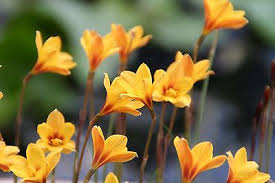 Habranthus tubispathus Hedychium coronarium (Ginger Lily) whiteHelianthus annuus ‘Autumn Time’Helianthus salicifolius yellowHemerocallis lilioasphodelus (Day Lily) yellowHieracium lanatum (Hawkweed)Hieracium scullyi (Scully’s Hawkweed)Heterotifica villosa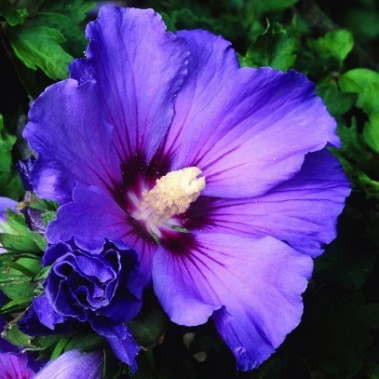 Hibiscus Blue-flowered Hosta ‘Fire and Ice’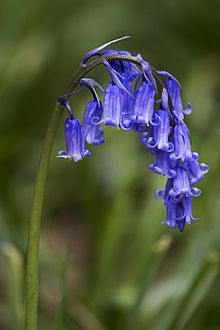 Hyacinthoides non-scriptusHypericum orientale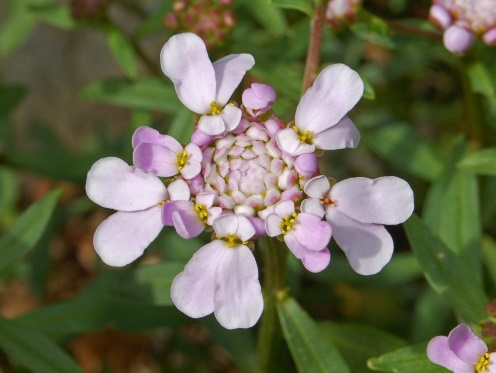 Iberis umbellata (Candytuft)Iberis umbellata ‘Betty Swainson’Impatiens sultanii (Busy Lizzie)Incarvillea forrestiiIndigofera tinctoria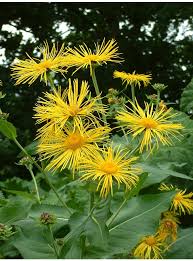 Inula magnifica 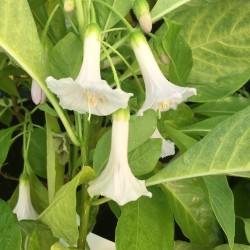 Iochroma australe ‘Andean Snow’ 	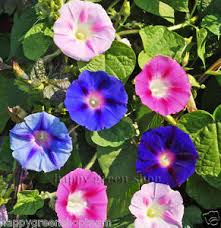 IpomoeaIpomea purpurea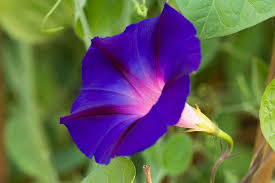 Ipomoea ‘Star of Yalta’ Iris californicae (Pacific Coast Iris)Iris domestica (Leopard or Blackberry Lily)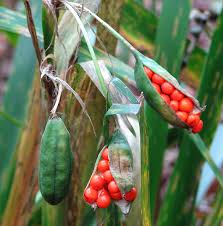 Iris foetidissima 	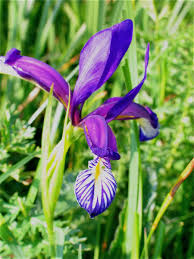 Iris graminea 	Iris orientalis white flowers, yellow streaksIris planifolia (syn. Juno planifolia)(Juno Iris)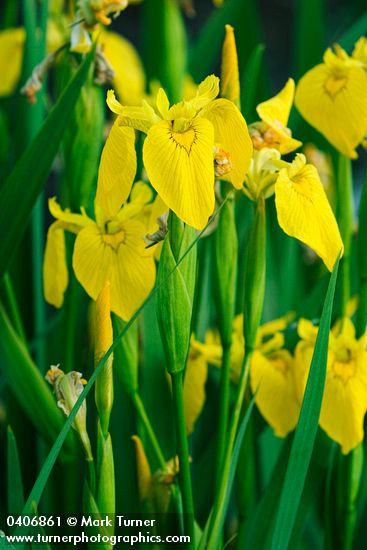 Iris pseudacorus ‘Elegans’ 	Iris siberica ‘Hoar Edge’Iris siberica ‘Mrs Rowe’Iris siberica ‘Regality’Isatis tinctoria (Woad) Kitaibelia vitifolia 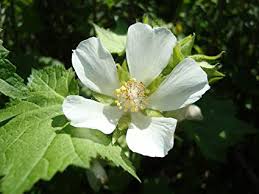 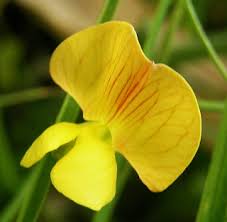 Lathyrus annuus Lathyrus chloranthus greenLathyrus hirsutus ‘Little Gems’Lathyrus laevigatus (Smooth Pea)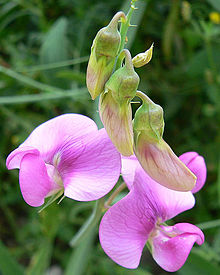 Lathyrus latifolius (Perennial Sweet Pea)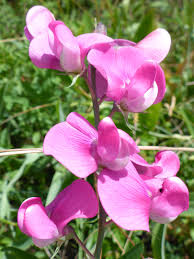 Lathyrus latifolius Pink-flowered Lathyrus latifolius deep mauve-pinkLathyrus odoratus ‘Bouquet Mixture’Lathyrus odoratus ‘Bouquet Navy’Lathyrus odoratus ‘Bouquet Pink’Lathyrus odoratus flamed mixtureLathyrus odoratus ‘Jack Ellis’ maroon-purpleLathyrus odoratus ‘Mammoth Salmon Pink’Lathyrus odoratus ‘Melanie Ann’ salmon pink on creamLathyrus odoratus ‘My Navy’ navy blueLathyrus odoratus ‘Princess’ pale pinkLathyrus odoratus ‘Solway Shimmer’ lavender flushLathyrus odoratus ‘Spencer Mix’Lathyrus odoratus ‘Summer Romance’ pastel shadesLathyrus odoratus ‘Sunshine Lavender’Lathyrus odoratus ‘Giant White’Lathyrus sativus ‘Albus’ whiteLathyrus transylvanicus pale orange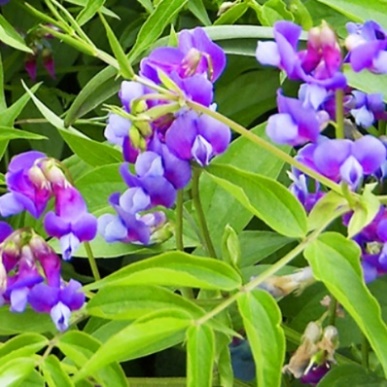 Lathyrus vernus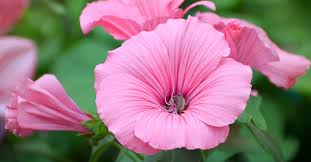 Lavatera Levisticum officinale (Lovage) 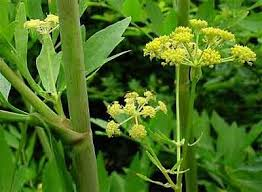 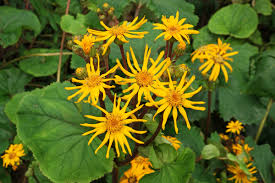 Ligularia dentata 	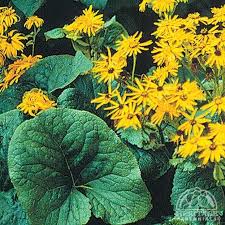 Ligularia dentata ‘Desdemona’ Lilium auratum (Golden Ray Lily)Lilium bulbiferum var. croceum orangeLilium candidum 'cascade strain'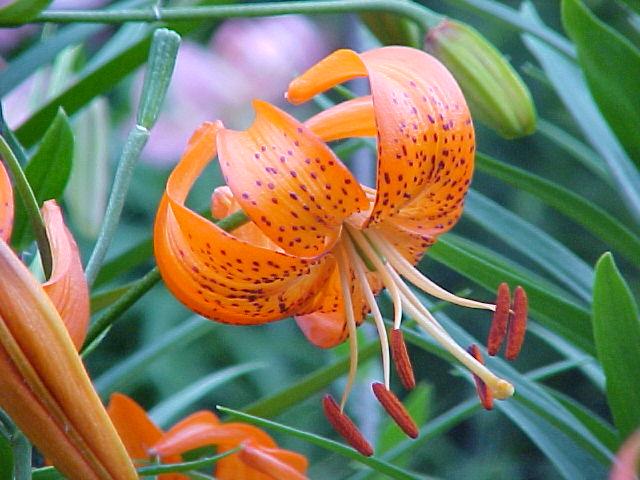 Lilium davidiiLilium hansonii (Turk’s Cap Lily)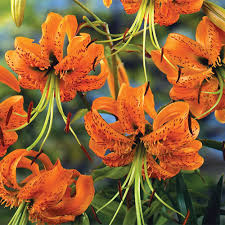 Lilium henryi Lilium ‘Imperial Silver’Lilium maroccana (Licilia Peach, Toadflax)Lilium martagon Lilium martagon ‘Claude Shride’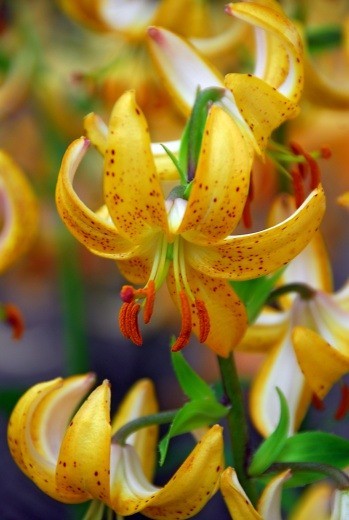 Lilium martagon ‘Mrs Backhouse’Lilium martagon Pink-floweredLilium martagon ‘Russian Morning’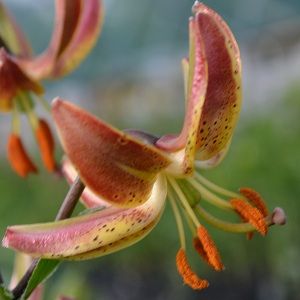 Lilium martagon 'Slate's Select'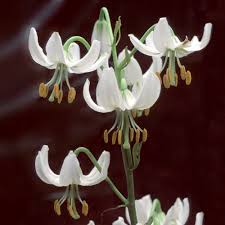 Lilium martagon var. album Lilium pardalinum (Leopard Lily)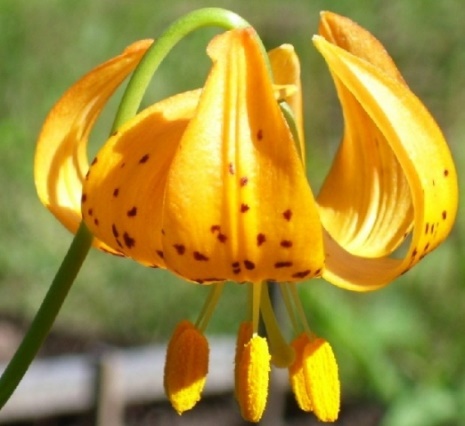 Lilium pardalinum subsp. wigginsiiLilium pumilum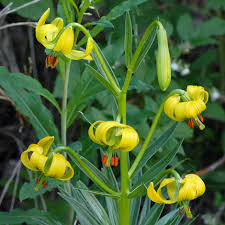 Lilium pyrenaicum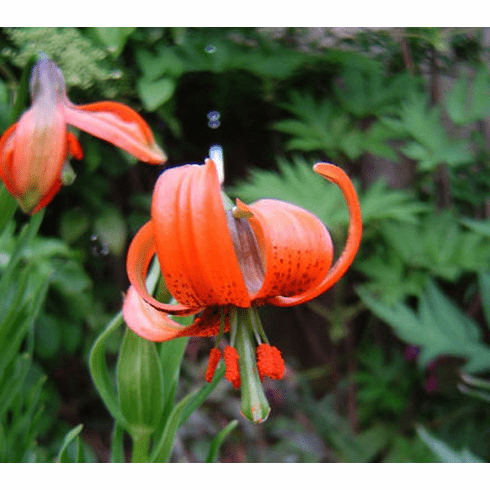 Lilium pyrenaicum f. rubrum 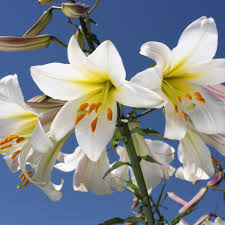 Lilium regale 'Album'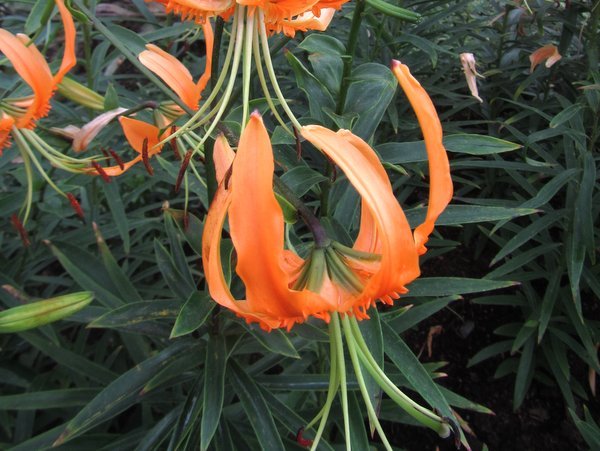 Lilium rosthornii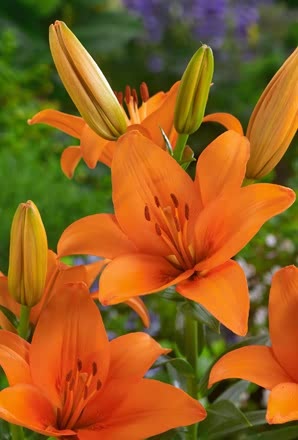 Lilium rosthornii vivid orange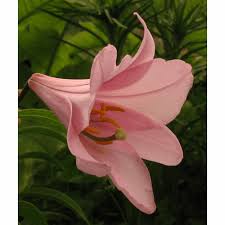 Lilium rubellum (rare)Lilium ‘White Planet’ (Trumpet Lily)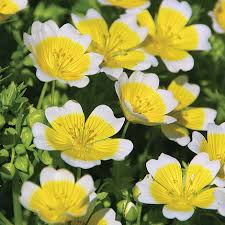 Limnanthes douglasii (Poached Egg Plant)Limonium latifolium (Sea Lavender)Linaria purpureaLobelia cardinalis ‘Queen Victoria’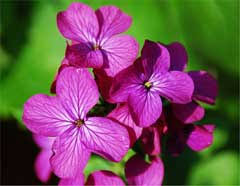 Lunaria annua 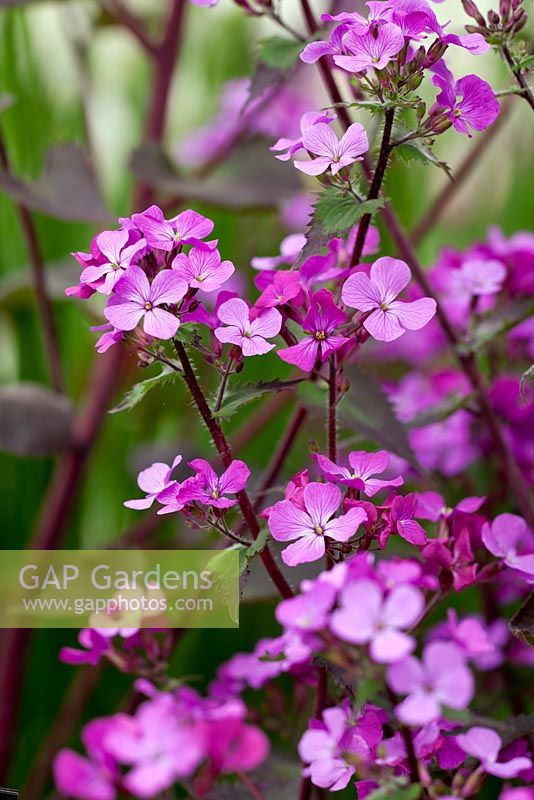 Lunaria annua ‘Chedglow’ Lupinus albus white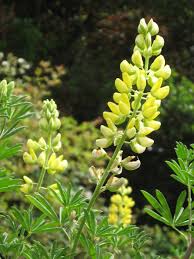 Lupinus arboreus Lupinus polyphyllus large-leavedLupinus ‘Masterpiece’Lupinus mixedLupinus pinkLupinus red and yellowLupinus whiteLupinus yellow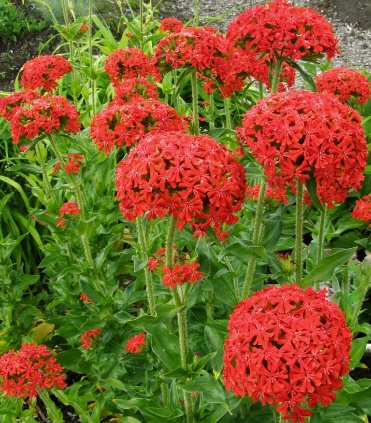 Lychnis chalcedonica 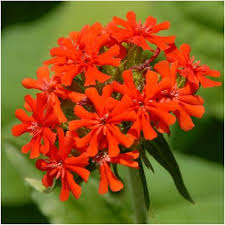 Lychnis chalcedonica (Maltese Cross)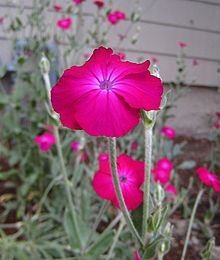 Lychnis coronaria 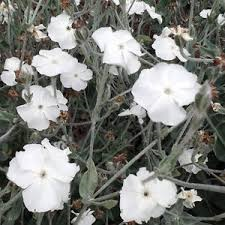 Lychnis coronaria ‘Alba’ 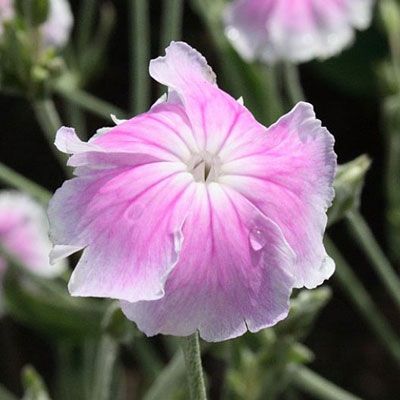 Lychnis coronaria ‘Angel's Blush’Lychnis coronaria ‘Blood Red’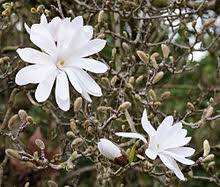 Magnolia stellata Malva variegated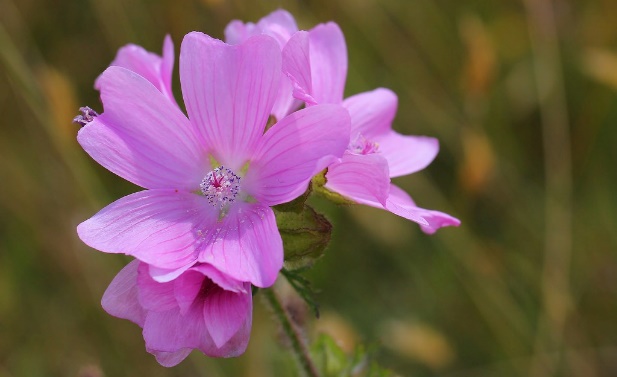 Malva moschata 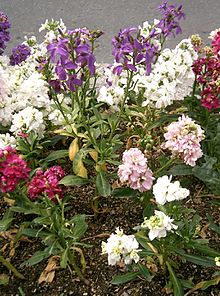  Matthiola incana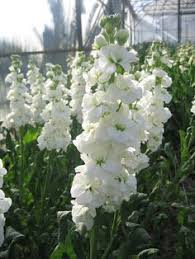 Matthiola incana ‘Alba’  Lophospermum scandens syn.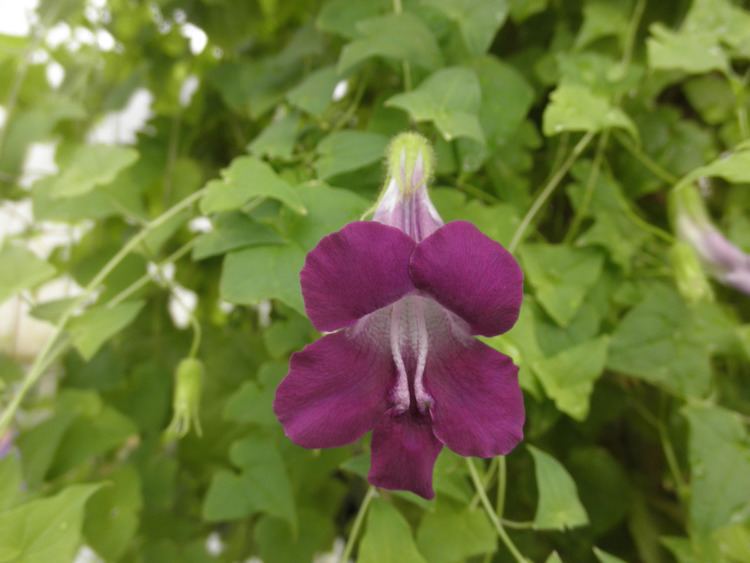 Maurandya lophospermumMeconopsis cambrica 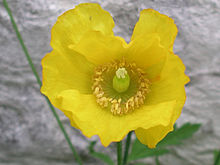 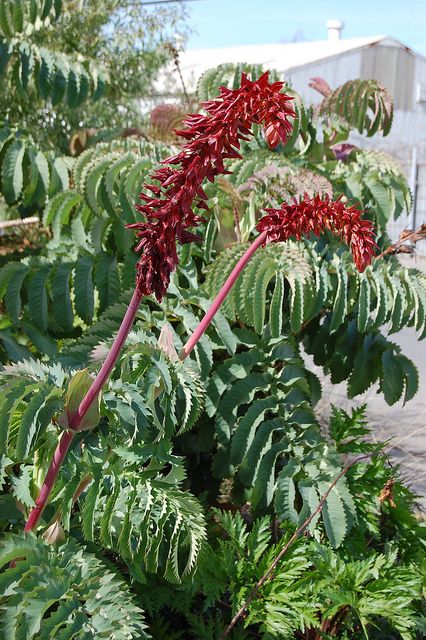 Melianthus major (Giant Honey Flower) 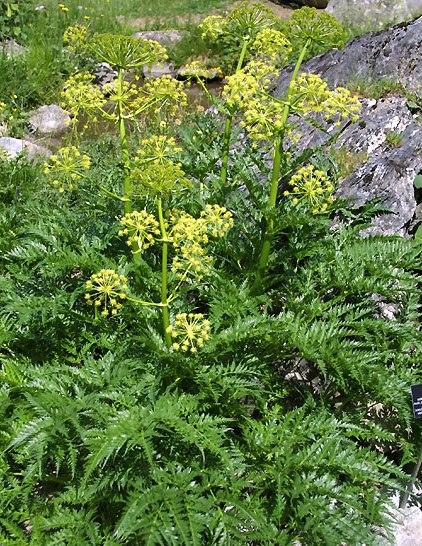 Molopospermum peloponnesiacum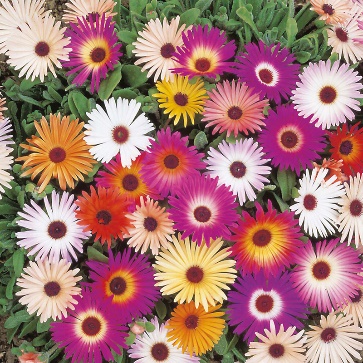 Mesembryanthemum 	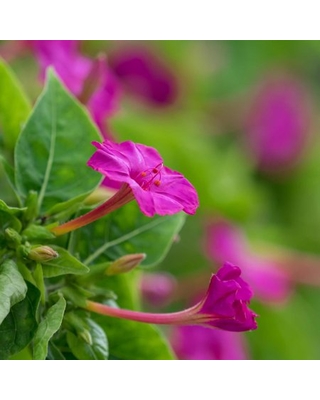 Mirabilis jalapa (Marvel of Peru or 4 O'clock flower) 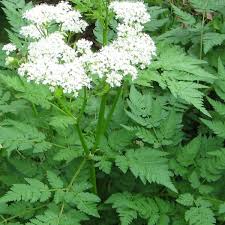 Myrrhis odorata (Sweet Cicely) Narcissus bulbocodium (Petticoat Daffodil)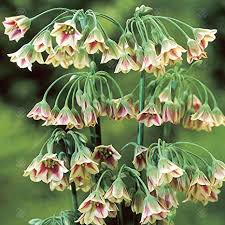 Nectaroscordum siculum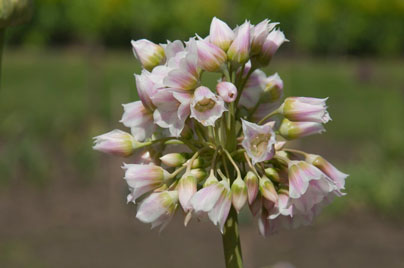 Nectaroscordum siculum subsp. bulgaricum 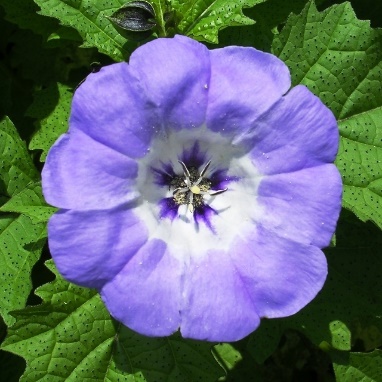 Nicandra physalodes 	Nicotiana affinisNicotiana sylvestris 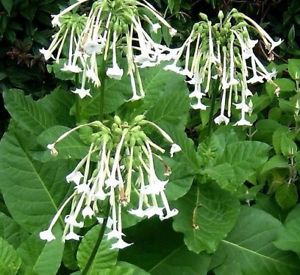 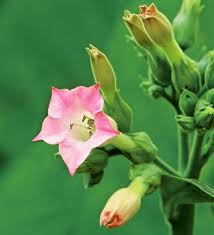 Nicotiana tabacum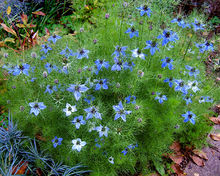 Nigella damascena 	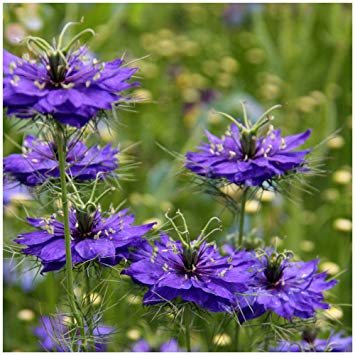 Nigella damascena ‘Oxford Blue’ 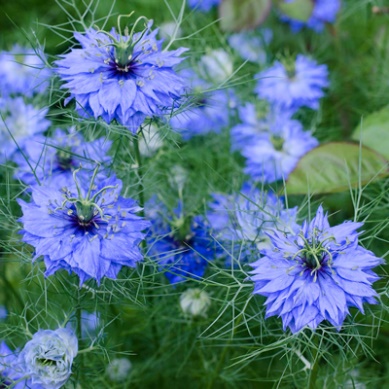 Nigella sativa Oenothera biennis apricot (Evening Primrose)Oenothera biennis yellow (Evening Primrose)Omphalodes linifolia (Venus’s Navelwort) white flowersOriganum vulgare ‘Pink Mist’Ornithogalum narbonense (Star of Bethlehem)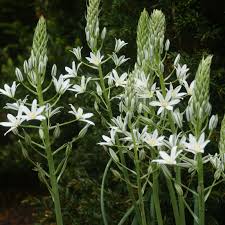 Ornithogalum pyramidale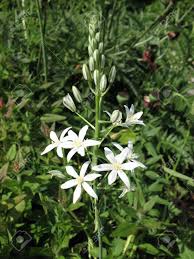 Ornithogalum pyrenaicum 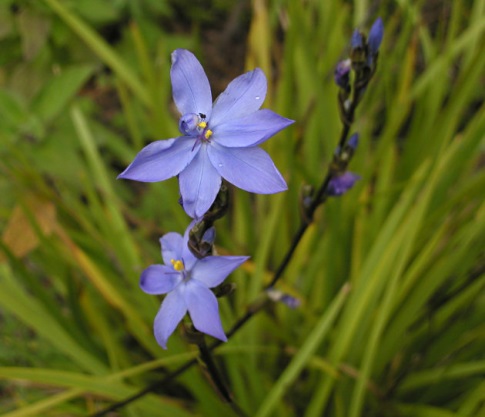 Orthrosanthus laxus Osteospermum purplePaeonia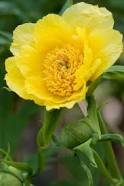 Paeonia delavayi f. lutea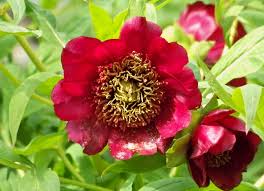 Paeonia delavayi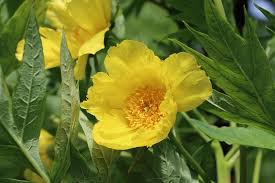 Paeonia ludlowii 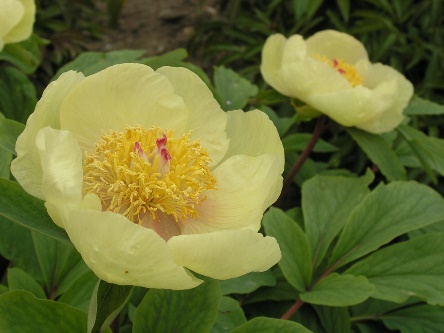 Paeonia mlokosewitschii 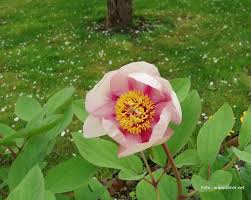 Paeonia mlokosewitchii (yellow white/red)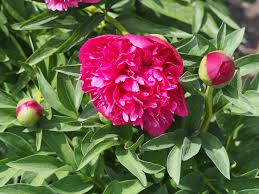 Paeonia officinalisPaeonia rockii 	Paeonia suffruticosa (Tree Peony)Paliurus spina-christi (Christ’s Thorn)	Papaver orientale Pink-flowered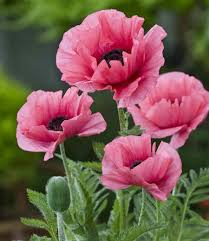 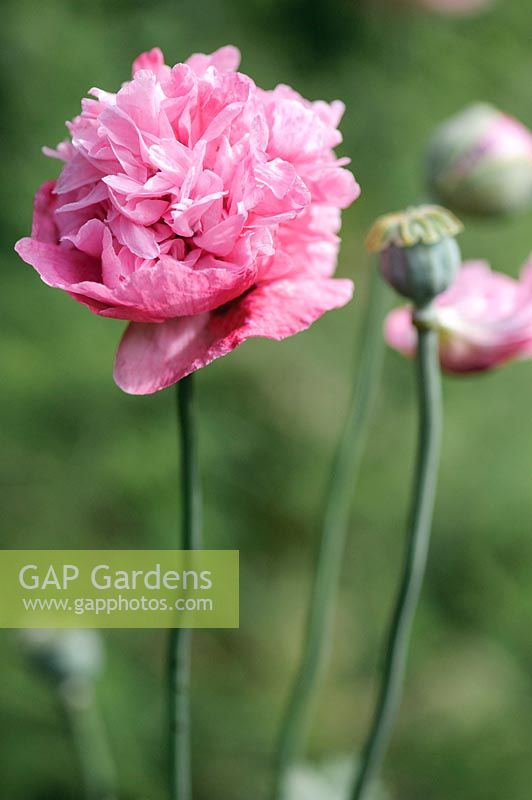 Papaver somniferum Double pink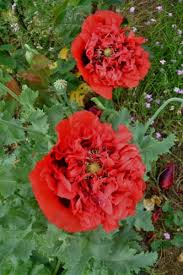 Papaver somniferum double redPapaver somniferum mixedPapaver somniferum pale pink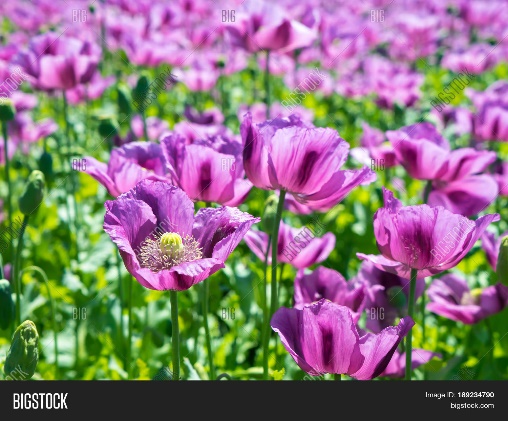 Papaver somniferum purple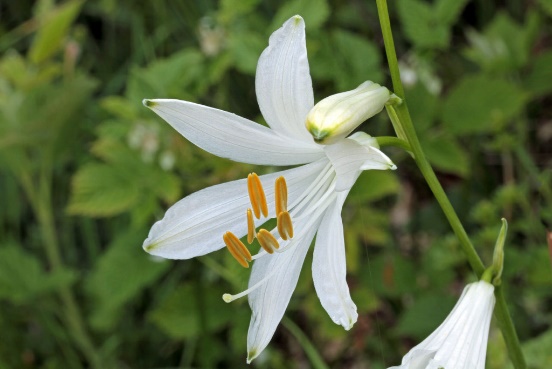 Paradisea liliastrum (Paradise Lily) 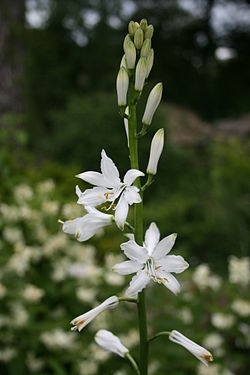 Paradisea lusitanica (Paradise Lily)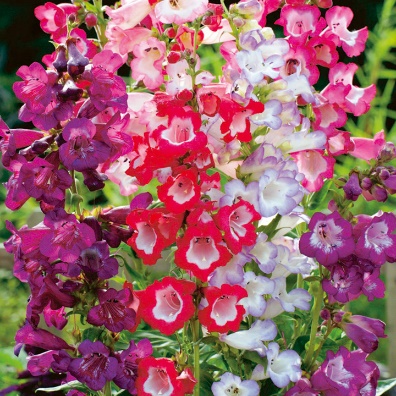 Penstemon 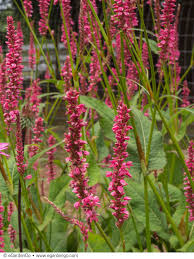 Persicaria amplexicaulis ‘Firetail’Petunia exsertaPetunia purple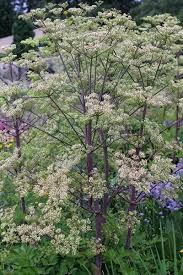 Peucedanum veticillare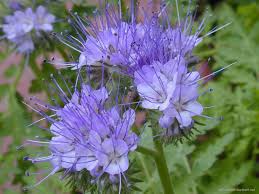 Phacelia tanacetifolia Phlomis russeliana (Turkish Sage)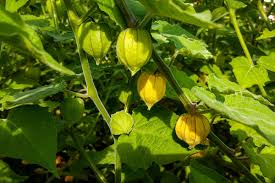 Physalis peruviana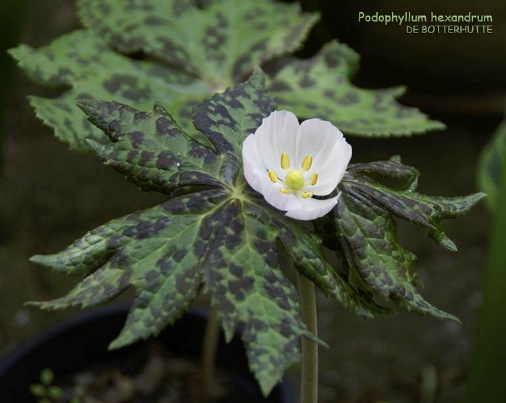 Podophylum hexandrum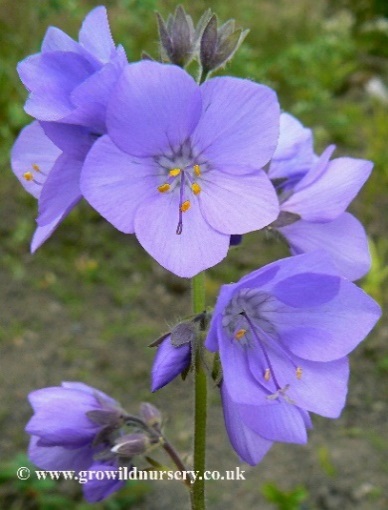 Polemonium caeruleum subsp. himalayanumPolemonium himalayca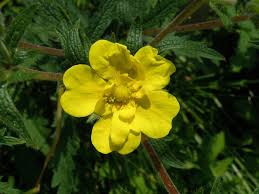 Potentilla pedatePotentilla rectaPotentilla rupestris (Rock Cinquefoil)Primula (Bog Primula)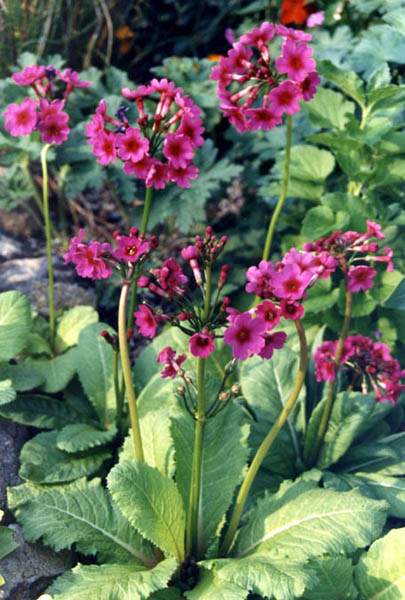 Primula burmanica 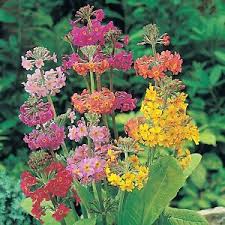 Primula japonica 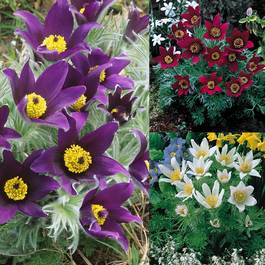 Pulsatilla Pulsatilla vulgaris blue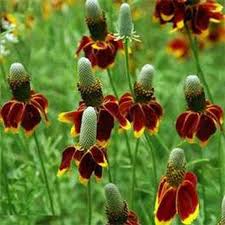 Ratibida columnifera 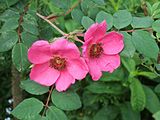 Rosa moyesii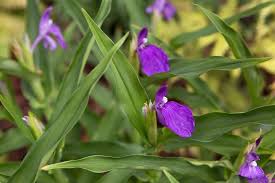 Roscoea humeana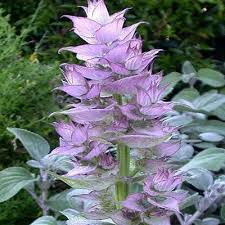 Salvia turkestanica 	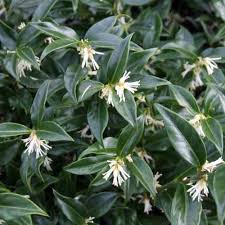 Sarcococca confusa 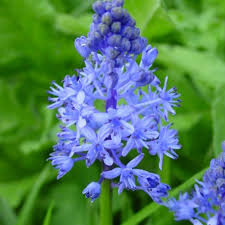 Scilla litardierei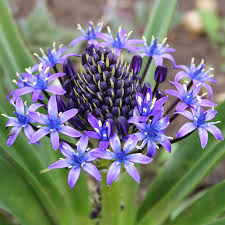 Scilla peruviana 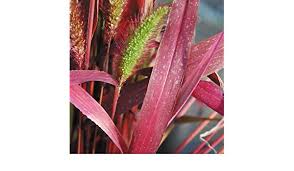 Setaria macrostachya ‘Will Scarlet’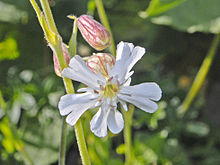 Silene caucasica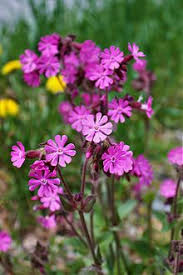 Silene dioica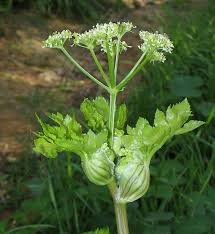 Smyrnium olusatrum 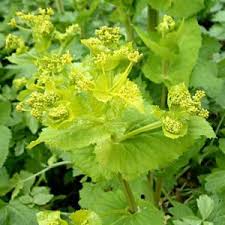 Smyrnium perfoliatum 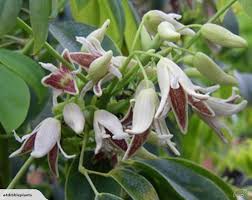 Stauntonia hexaphylla evergreen climber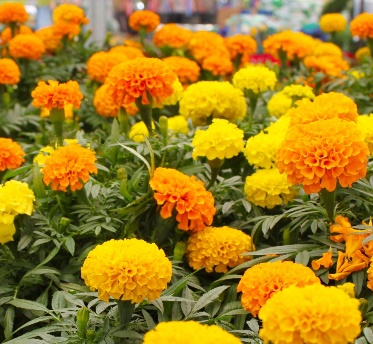 Tagetes erecta 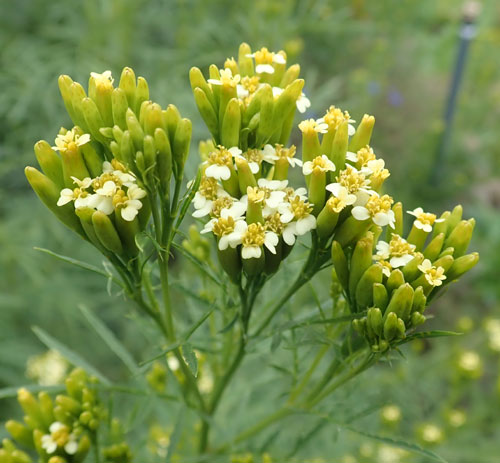 Tagetes minuta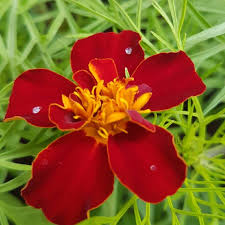 Tagetes patula ‘Cinnabar’ (French Marigold)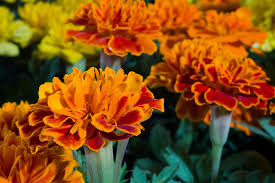 Tagetes patula (French Marigold)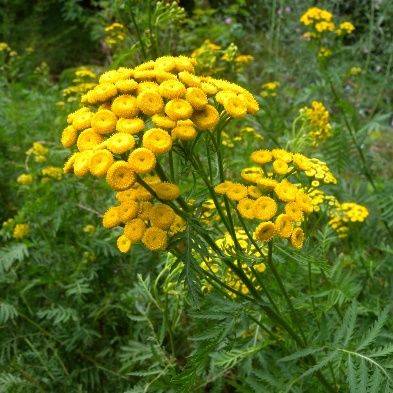 Tanacetum vulgare 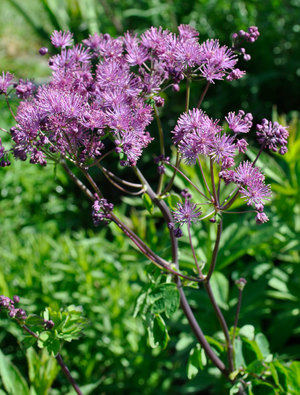 Thalictrum aquilegiifolium 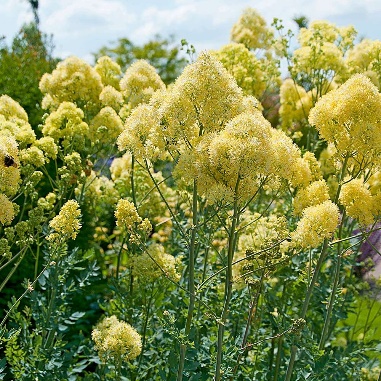 Thalictrum flavum subsp. glaucum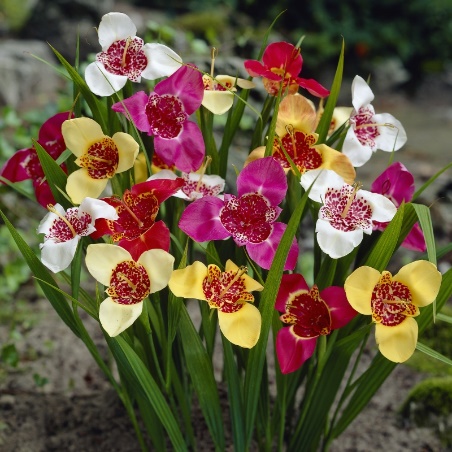 Tigridia pavonia 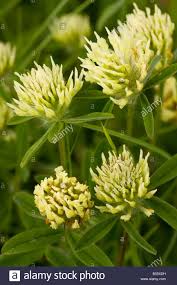 Trifolium ochroleucon (Sulphur Clover)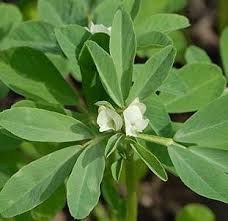 Trigonella foenum-graecum(Fenugreek)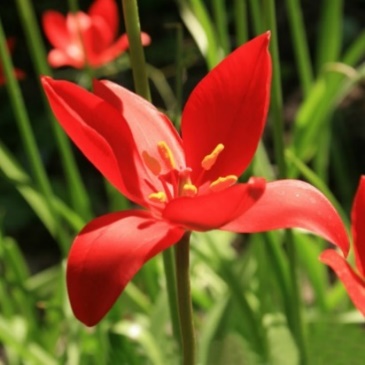 Tulipa sprengeri 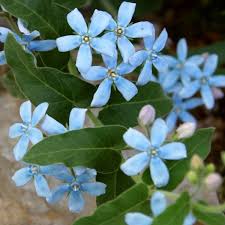 TweediaVerbascum blattaria 	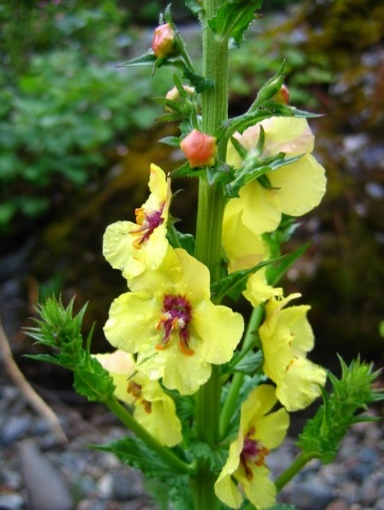 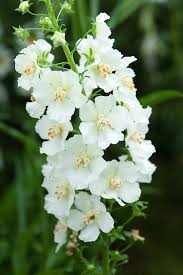 Verbascum phoeniceum ‘Flush of White’  Zephyranthes andersonii	Verbascum bombyciferumVerbascum olympicumVerbascum phoeniceumVerbascum ThapsusVerbascum x hybridumVerbena bonariensisVerbena officinalisVeronicaVeronicastrum virginicumVicia craccaVicia orobusViola cornutaVitex agnus-castusXanthoceras sorbifoliumVitex agnus-castusXanthoceras sorbifolium